St. John’s Church of Auburn, PA Pastors of the first 100 Years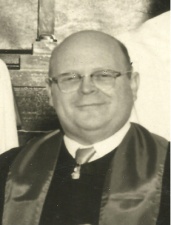 19481955Raymond C. Zechman – Reverend Raymond C. Zechman 19481955served as Pastor for St. John’s Church of Auburn, PA forRapproximately seven years before resigning in order to Rperform missionary work among Native Americans.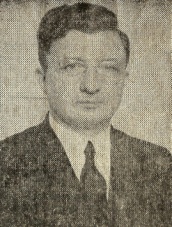 19541955Fred Chartron – Reverend Fred Chartron served as Pastor of19541955St. John’s Church of Auburn for approximately one yearLbefore resigning to accept a position as Pastor for theLSt. Peter’s German Lutheran Church of Allentown, PA.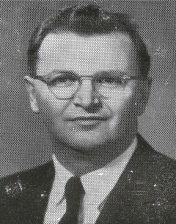 19561962Warren O. Ziegler – Reverend Warren O. Ziegler wrote a 19561962booklet titled “St. John’s United Church of Christ – Auburn, RPennsylvania - 1959 – A self-study by the Congregation”Rproviding insights on the congregation & St. John’s Church.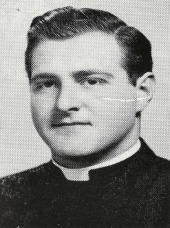 19561960Elwood O. Semmel – Reverend Elwood O. Semmel had19561960resigned from St. John’s Church in January of 1960.  HeLreceived “a handsome piece of luggage” from the churchLcouncil as a parting gift for his dedicated service.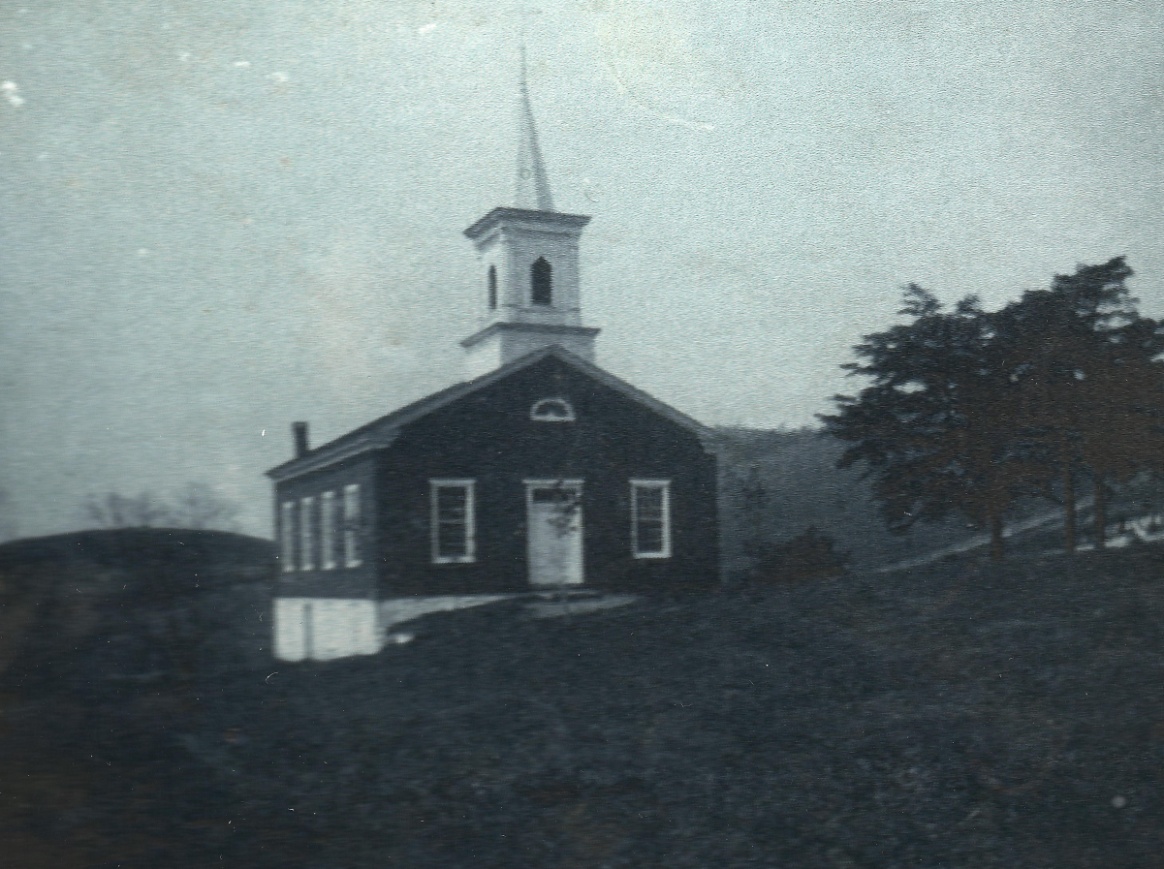 